Presseaussendung Bezirk Bregenz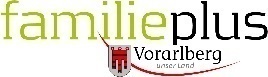 Land Vorarlberg – Fachbereich Jugend und Familie – familieplus Wolfurt und Hard erhalten familieplus-GütesiegelDie Marktgemeinde Hard ließ sich zum ersten Mal erfolgreich zertifizierenBregenz, 14. Oktober 2022 – Insgesamt wurden heuer vier Gemeinden für ihre Familienfreundlichkeit ausgezeichnet: Neben der Stadt Hohenems holten sich die  Marktgemeinden Nenzing, Wolfurt und erstmals auch Hard das begehrte familieplus-Gütesiegel. Landtagspräsident Harald Sonderegger gratulierte den engagierten familieplus-Teams bei der Feier am 13. Oktober im Alten Landtagssaal in Bregenz und überbrachte Glückwünsche von Landeshauptmann Markus Wallner.Alle vier zertifizierten familieplus-Gemeinden erreichten die Höchststufe: In den einzelnen Bereichen, von der Kinderbetreuung bis zum Wohnraum, vergab die Kommission gute bis sehr gute Noten. Angesichts der Herausforderungen der vergangenen zwei Jahre ist das ein beachtliches Ergebnis. familieplus, das Landesprogramm für kinder-, jugend- und familienfreundliche Gemeinden, unterstützt Vorarlberger Gemeinden seit 2011 dabei, noch familienfreundlicher zu werden. 18 Gemeinden und Städte sowie die Region Bregenzerwald, die 24 Einzelgemeinden umfasst, nehmen aktuell teil. Zwei von drei Vorarlbergerinnen und Vorarlbergern leben somit in familienfreundlichen Gemeinden. Erfolgreiche PremiereDie Marktgemeinde Hard ging zum ersten Mal an den Start. Positiv bewertet wurde beispielsweise das Projekt Zeitpolster, bei dem ehrenamtliche Tätigkeiten auf einem Zeitkonto gutgeschrieben und bei Bedarf von anderen beansprucht werden können. Bei „dotspot“ arbeiten Jugendliche in öffentlichen und sozialen Einrichtungen oder Gemeinde-Projekten mit. Damit sammeln sie Punkte, für die das Jugendbüro im Sozialsprengel Gutscheine ausgibt, etwa für Eintritte ins Strandbad, Kino oder für den Eislaufplatz. Lob von der Kommission gab es auch für den Beteiligungsprozess zur Hafen- und Ufergestaltung, für das Verkehrskonzept „Schule am See“ oder die Familienlots:innen, die alle Familien in Hard über die vielfältigen Angebote in der Gemeinde informieren.Freizeit, Vereine, VerkehrssicherheitWolfurt, seit acht Jahren bei familieplus, punktete mit Aktionen zur Erhöhung der Verkehrssicherheit für Kinder mit Warnwesten, Kinderzügle und Elternlotsen. Positiv bewertet wurden auch das umfangreiche Spiel-, Sport- und Freizeitangebot und die Unterstützung von Vereinen: etwa mit Räumen, Veranstaltungsmanagement und Geschirrverleih. Zur Nutzung des Schlosses Wolfurt wurde ein Bürgerbeteiligungsverfahren einberufen. Eltern-Zufriedenheits-Befragung, umfangreiches Info-Material wie „Wolfurt mit Kindern“, „Generation Plus“ oder die „Wolfurt Info“ machen Wolfurt ebenso zum lebenswerten Ort für Familien.Beitrag für die Zukunft„Familien sind eine wichtige Säule unserer Gesellschaft. Das Land Vorarlberg fördert Familien – umfassend, langfristig und nachhaltig. Gemeinden sind dabei starke Partner, sie schaffen als Lebensmittelpunkt die Rahmenbedingungen für den Alltag der Vorarlberger Familien“, sagte Landtagspräsident Harald Sonderegger. Er gratulierte den Gemeinden herzlich zu ihren Erfolgen und überbrachte auch Glückwünsche von Landeshauptmann Markus Wallner. „Als familienfreundliches Bundesland unterstützt das Land Vorarlberg seine Gemeinden und Regionen dabei, Stärken und Potenziale der Familie in allen Lebensbereichen zu fördern. Die teilnehmenden Gemeinden werden nachhaltig in ihrer umfassenden familienfreundlichen Entwicklung begleitet und leisten einen wertvollen Beitrag für die Zukunftsfähigkeit unserer Gesellschaft“, ließ Wallner mitteilen.Alle vier Jahre überprüftSpätestens alle vier Jahre müssen sich familieplus-Mitglieder einer externen Kommission stellen. Diese nimmt neun Handlungsfelder unter die Lupe: Lebens- und Wohnraum, Mobilität und Nahversorgung, Betreuungs- und Ausbildungsmöglichkeiten, Kooperation und Kommunikation, Zuwanderung und Zusammenleben, Vereinbarkeit von Familie und Beruf, Freizeit- und Kulturangebote, Generationenprojekte und  Bürgerbeteiligung und die Gemeinde als Dienstleisterin.Weitere Informationen: www.vorarlberg.at/familieplus Fact-Box: Auszeichnung familieplus-Gemeinden 2022 (mit Einstiegsjahr)Hard (2018, erste Zertifizierung)Hohenems (2012, Rezertifizierung)Nenzing (2013, Rezertifizierung)Wolfurt (2016, Rezertifizierung)Weitere familieplus-GemeindenBludesch (2011)Brand (2015)Bregenz (2017)Bürserberg (2015)Dornbirn (2011)Feldkirch (2012)Gaißau (2017)Koblach (2020)Langenegg (2011)Ludesch (2022)Mittelberg (2015)Rankweil (2011)Thüringen (2021)Mellau (2012)Regio Bregenzerwald (einzige Region, 24 Einzelgemeinden)KommissionProf. Drin. Eva Lingg, IFSAR Institut für Soziale Arbeit und Räume, RapperswilHeiko Moosbrugger, Raumplanung, Amt der Vorarlberger, LandesregierungIng. Thomas Müller MAS, FB Jugend und Familie, Amt der Vorarlberger LandesregierungDDrin. Carmen Plaseller, Familienagentur, Ressort Familie Autonome Provinz Südtirol-BozenBildtexte:familieplus-Audit-2022-Hard.jpg: Landtagspräsident Harald Sonderegger (l.) und Gemeindebegleiterin Benedicte Hämmerle (r.) freuen sich mit dem Harder familieplus-Team über die erfolgreiche erste Auszeichnung der Marktgemeinde mit dem familieplus-Gütesiegel. (Foto: Land Vorarlberg/Mathis)familieplus-Audit-2022-Hard-1.jpg: Landtagspräsident Harald Sonderegger (r.) gratuliert dem Harder familieplus-Team zur erfolgreichen ersten Auszeichnung der Marktgemeinde mit dem familieplus-Gütesiegel. (Foto: Land Vorarlberg/Mathis)familieplus-Audit-2022-Wolfurt.jpg: Landtagspräsident Harald Sonderegger (l.) und Gemeindebegleiterin Sabine Jochum-Müller (r.) freuen sich mit dem Wolfurter familieplus-Team über die erneute Auszeichnung der Marktgemeinde mit dem familieplus-Gütesiegel. (Foto: Land Vorarlberg/Mathis)familieplus-Audit-2022-Wolfurt-1.jpg: Heike Mennel-Kopf (Fachabteilung Jugend und Familie, l.), Gemeindebegleiterin Sabine Jochum-Müller (4.v.l.) und Thomas Müller (Fachabteilung Jugend und Familie, 2.v.r.) mit dem familieplus-Team Wolfurt. (Foto: Land Vorarlberg/Mathis)familieplus-Audit-2022-Hard-Kunstkuriere.jpg: Aktion Demenz in Hard: Kunstkuriere sorgen für Kunst- und Kulturgenuss in der Tagesbetreuung. (Foto: Verein Sozialsprengel Hard)familieplus-Audit-2022-Hard-Dotspot.jpg: Das Harder Projekt „dotspot” belohnt ehrenamtlich aktive Jugendliche mit Gutscheinen. (Foto: Verein Sozialsprengel Hard)familieplus-Audit-2022-Hard-Team.jpg: Das Harder familieplus-Team (v.l. zur Mitte): Bürgermeister Martin Staudinger, Rosalie Schweninger (Gemeindeentwicklung und Raumplanung), Matthias Österle (Bürgerservice und Soziales), Cornelia Reibnegger (Sozialsprengel), Christian Mungenast (Amtsleiter), Astrid Breuder (Bildung), Nina Mathis (Marketing und Kultur), Jaqueline Mariacher (Projektkoordinatorin familieplus, Integration und Migration) (Foto: Marktgemeinde Hard)familieplus-Audit-2022-Hard-Zeitpolster.jpg: Beim Projekt Zeitpolster wird Freiwilligendienst geleistet und ein „Zeitpolster“ angespart, das wiederrum beansprucht werden kann: z. B. für Gartenarbeit. (Foto: Verein Sozialsprengel Hard)familieplus-Audit-2022-Wolfurt-bluehende-Strasse.jpg: Dem jährlichen Aufruf des Landes „Kinder, lasst die Straßen blühen“ folgen auch Wolfurter Kindergärten und Volksschulen gerne. (Foto: Marktgemeinde Wolfurt)familieplus-Audit-2022-Wolfurt-Campus-Buetze-Fussballplatz.jpg und familieplus-Audit-2022-Wolfurt-Campus-Buetze-innen.jpg: Der Campus Bütze trägt zur Familienfreundlichkeit von Wolfurt wesentlich bei. (Foto: David Schreyer)familieplus-Audit-2022-Wolfurt-Magazin.jpg: Das Magazin „Klein sein“ enthält wichtige Infos für Familien in Wolfurt. (Foto: Marktgemeinde Wolfurt)familieplus-Audit-2022-Wolfurt-Mittagstisch.jpg: Der Mittagstisch kommt bei Wolfurter Familien gut an. (Foto: Marktgemeinde Wolfurt)Abdruck aller Fotos honorarfrei zur Berichterstattung über das Landesprogramm familieplus. Angabe des Bildnachweises ist Voraussetzung.Rückfragehinweis für die Redaktionen:Amt der Vorarlberger Landesregierung, Fachbereich Jugend und Familie, Telefon 05574/511-22175, Mail familie@vorarlberg.at  Pzwei. Pressearbeit, Daniela Kaulfus, Telefon 05574-44715-28, Mail daniela.kaulfus@pzwei.at